МУНИЦИПАЛЬНЫЙ СОВЕТИВНЯКОВСКОГО СЕЛЬСКОГО ПОСЕЛЕНИЯЯрославского муниципального районаЯрославской областивторой созывРЕШЕНИЕот 25.09.2014  года   № 3Руководствуясь Федеральным законом от 06.10.2003 г. № 131-ФЗ "Об общих принципах организации местного самоуправления в Российской Федерации", Уставом муниципального  учреждения «Ивняковский культурно-спортивный центр», Муниципальный Совет Ивняковского сельского поселения:РЕШИЛ:1. Внести следующие дополнения в Приложение № 2 к решению Муниципального Совета Ивняковского сельского поселения от 25.04.2014 г. № 171 «Об утверждении Положения о порядке и условиях предоставления платных услуг, предоставляемых Муниципальным учреждением «Ивняковский культурно-спортивный  центр» Ивняковского сельского поселения ЯМР ЯО» (в редакции решения № 174 от 05.06.2014 г.) (далее – Решение):1.1. дополнить Приложение № 2 Решения следующими тарифами на услуги:« ».2. Опубликовать решение в газете «Ярославский агрокурьер», а также разместить на официальном сайте Администрации Ивняковского сельского поселения в сети Интернет.3. Настоящее решение вступает в силу с момента официального опубликования.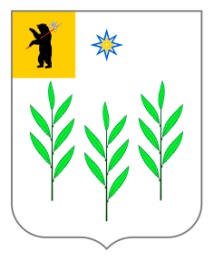 О внесении дополнений в решение Муниципального Совета Ивняковского сельского поселения от 25.04.2014 г. № 171 «Об утверждении Положения о порядке и условиях предоставления платных услуг, предоставляемых Муниципальным учреждением «Ивняковский культурно-спортивный  центр» Ивняковского сельского поселения ЯМР ЯО» (в редакции решения № 174 от 05.06.2014 г.)№п/пВиды платных услугСтоимость в рублях1Проведение мероприятий- для детей и подростков с конкурсной и игровой программой30 руб.- для детей и подростков с конкурсной и игровой программой и призом50 руб.- для детей и подростков новогодние театрализованные праздники с призом100 руб.2Абонемент для занятий в группах хореографии500 руб. в месяц3Проведение: концертов, турниров, соревнований, спартакиад, выставок, выставок-продаж, презентаций, смотров, фестивалей, ярмарок и других форм спортивной, библиотечной и культурной деятельности.50 руб. (входной билет для взрослых)20 руб. (входной билет для детей)4Прокат: - костюмов художественной самодеятельности (один костюм на одни сутки)- костюм Деда Мороза, Снегурочки (один костюм на одни сутки)100 руб.200 руб.5.Ксерокопирование:Лист А4 (черно-белое)2 руб.Председатель Муниципального Совета Ивняковского сельского поселенияМ.В. НефедоваГлава Ивняковского сельского поселения И.И. Цуренкова